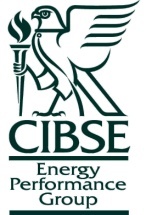 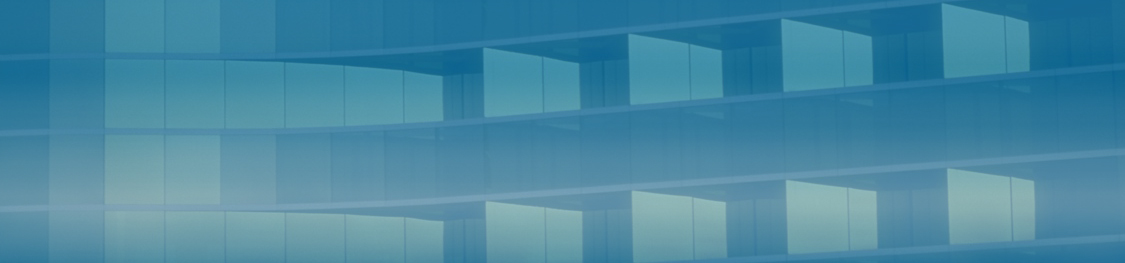 This Carbon Bite has been written by a member of the CIBSE Energy Performance Group and does not necessarily reflect the views of CIBSE.  CIBSE and the author are not responsible for the interpretation or application of the information it contains.TitleWhat is Title(around 200 words – the whole carbon bite must not exceed 1 page)Lorem ipsum dolor sit amet, consectetur adipiscing elit. Fusce tempor lobortis neque. Nulla in est sed est mattis ultrices vel et velit. Nunc posuere eros eu purus adipiscing quis cursus diam fermentum. Cum sociis natoque penatibus et magnis dis parturient montes, nascetur ridiculus mus. Vestibulum sed mollis quam. Ut quis luctus sapien. Donec egestas tempus nunc, in elementum risus ullamcorper eget. Morbi laoreet viverra adipiscing. Cras rhoncus sapien a nibh faucibus posuere. Morbi fringilla laoreet elit sit amet tempor. Aliquam rhoncus neque id odio gravida consectetur. Morbi tincidunt rhoncus diam, sit amet tempus justo facilisis sed. Etiam in ornare mauris. Suspendisse interdum ullamcorper tortor, a suscipit turpis pulvinar non. Morbi et enim luctus urna tincidunt malesuada. Donec id varius mauris. Sed eu neque blandit erat tincidunt ultricies euismod et ante. Mauris sed mauris eget purus suscipit porta nec vel diam. Nulla at lorem metus. Morbi malesuada convallis blandit. Vivamus sagittis ullamcorper mattis. Pellentesque ut quam nisi, nec ullamcorper ante. Proin vel libero magna. Ut sit amet mauris nisi, quis aliquam mi. Phasellus sed leo tellus, quis ornare dui. Vivamus volutpat, eros id auctor volutpat, leo purus dictum nunc, nec dignissim risus lacus ac purus. Nullam nec nibh lectus. Suspendisse potenti. Mauris sed mauris eget purus suscipit porta nec vel diam. Nulla at lorem metus. Morbi malesuada convallis blandit. Mauris sed mauris eget purus suscipit porta nec vel diam. Nulla at lorem metus. Morbi malesuada convallis blandit.Name, Company, DateKey Issues(Up to 10 bullet points)..................................................LINKS(top 5 links to more information)Link 1 (title you wish to display + URL)Link 2Link 3Link 4Link 5